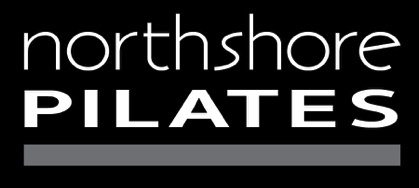 Northshore Pilates2609 Broadway, Evanston, IL 60201847-425-1925Health History FormName  _____________________________________________      Date ______________________Address _________________________________________________________________________Home phone  ______________________	 Work phone ______________________________Gender	  male  _____	  female  _____Age  _________    Birth date ____________   Weight ____________	Height ________________Occupation  _________________________________	  Physician’s name  _____________________   Physician’s phone __________________________Does your physician know that you are participating in an exercise/fitness program?  _____Date of last physical examination  ___________________________________________________Are you taking any medications?	    no ____  yes  ____     (Please list medications and reasons for usage below.)Medication				Reason for usageAre you taking any vitamins or dietary supplements?   no ____  yes  ____     (Please list supplements and reasons for usage below.)Medication				Reason for usageDo you now, or have you had in the past:					yes		noHistory of heart problems, chest pain or stroke?				___		___Increased blood pressure?						___		___Any chronic illness or condition?						___		___Do you ever get dizzy, lose your balance or lose consciousness?	___		___Difficulty with physical exercise?						___		___Advice from physician not to exercise?					___		___Recent surgery (last 12 months)?						___		___Pregnancy (now or within last 3 months)?				___		___History of breathing or lung problems?					___		___Swollen, stiff, or painful joints?						___		___Foot problems?								___		___Back problems?								___		___Any significant vision or hearing problems?				___		___Diabetes or thyroid condition?						___ 		___Cigarette smoking habit?							___		___Do you ever drink alcoholic beverages?					___		___Increased blood cholesterol?						___		___History of heart problems in immediate family?				___		___Hernia or a condition that may be aggravated by lifting weights?	___		___Do you have asthma?Please explain any yes answers below:Do you have any other medical conditions or problems not previously mentioned?    If so, please explain.Family History FormFatherCurrent age  ___________Father’s general health is:	    excellent ___    good ___	fair ___	   poor ___Reason for fair/poor health is?  ___________________________________________________________________________MotherCurrent age  ___________Mother’s general health is:	    excellent ___    good ___	fair ___	    poor ___Reason for fair/poor health is?  ___________________________________________________________________________SiblingsNumber of brothers  ______     Number of sisters ______     Age range ____________Any health problems?  Please explain.  ___________________________________________________________________________________________________________________________________________________________________________________________________________________________________________________Have any of your BLOOD relatives had:		yes		noHeart attack under age 50?			___		___Stroke under age 50?				___		___High blood pressure?				___		___Elevated cholesterol?				___		___Diabetes?						___		___Asthma or hay fever?				___		___Heart operations?				             ___		___Obesity?						___		___Leukemia or cancer under age 60?		___		___Comments___________________________________________________________________________________________________________________________________________________________________________________________________________________________________________________GoalsCardio-respiratory endurance, Muscular Strength & Endurance, Flexibility, Body Composition & Nutrition.  Long term goals:1.												2.												3.												Short term objectives: 1.												2.												3.												Terms of TrainingI understand that all sessions must be pre-paid.I am aware that it is my responsibility to attend all scheduled appointments.  If I need to cancel or reschedule, I must give 24 hour notice or I will be billed for the missed session. I agree to use my 10 sessions within a six (6) month time period from the purchase date. I understand that after six (6) months from the purchase date, my sessions will expire and that I will lose any remaining sessions.  Owner approval is required for any exceptions or extensions to your package past the six (6) month term.I understand that my regular session time may change if I am unable to attend beyond a two (2) week time period. We cannot hold "spots" beyond two (2) missed sessions or classes.I understand that all training sessions that I purchase are non- refundable.I understand the Pilates training price structure and agree to all the aforementioned policies.Client Signature________________________________     Date__________At Northshore Pilates, we strongly recommend that all participants in our exercise programs consult their physician prior to participation.I acknowledge, to the best of my ability, that I am in good health and have no known medical problems that would restrict my ability to participate in this exercise program.Client Signature________________________________     Date__________